Publicado en Madrid el 12/12/2023 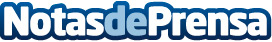 Pocería sin Zanja, empresa en Madrid especializada en la rehabilitación de tuberías sin necesidad de obraEsta empresa es una de las más destacadas gracias al uso de los últimos avances tecnológicos para la rehabilitación de tuberías mediante la técnica de manga continua y el sistema packerDatos de contacto:Pocería sin ZanjaPocería sin Zanja915050695Nota de prensa publicada en: https://www.notasdeprensa.es/poceria-sin-zanja-empresa-en-madrid Categorias: Madrid Servicios Técnicos Hogar Otros Servicios http://www.notasdeprensa.es